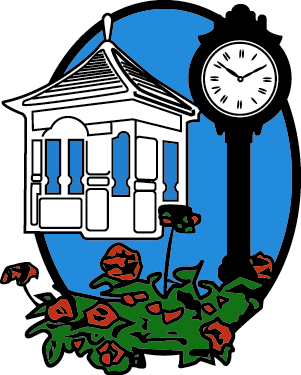 AGENDAParks & Trees CommissionThursday, August 16, 20185:00pmCall to OrderRoll CallApproval of Minutes and Summary Regular Meeting of July 12, 2018Park Concerns:Sherwood  ~  Marsha KeelerPell  ~  Sandy LamorandierHicks  ~  Bunny LaDukeCook  ~  Tom BelcoKenyon  ~  Matthew BradleyDarrow  ~  Sandy LamorandierRiverwalk Park (Band Shell) & CBD  ~  Gina BerryNew Business:6.	Open Business:7.	Public Comments8.	Staff Comments9.	Chairman’s Report10.	Commissioners’ Comments11.	Next Meeting / Items for Agenda:  Thursday, September 13, 201812.	Adjournment